西安市自然资源和规划局自然资源行政执法流程图（试行）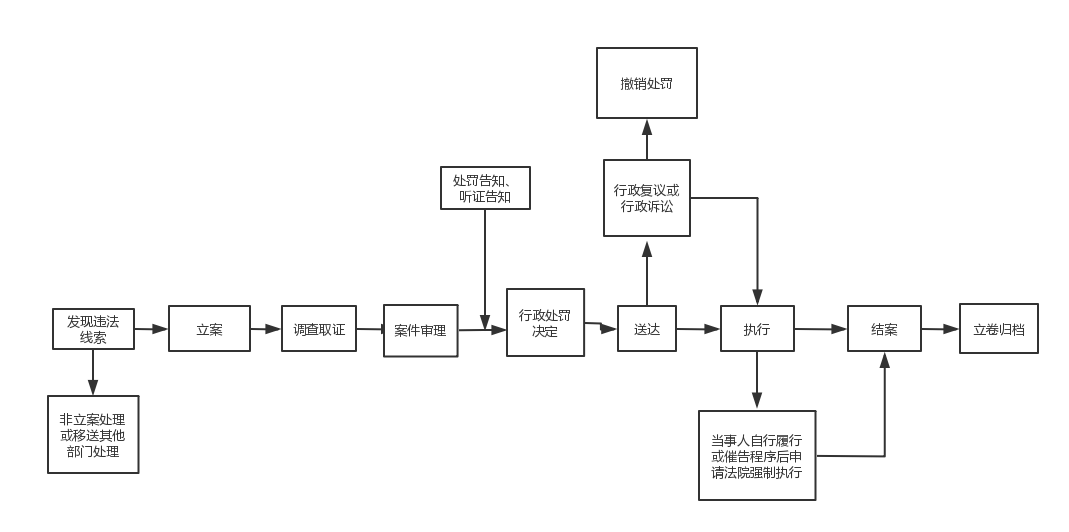 